60 ЗАСЕДАНИЕ 3СОЗЫВАО внесении изменений в Устав Тюрлеминского сельского поселения Козловского района Чувашской РеспубликиВ соответствии с Федеральным законом от 06.10.2003 № 131-Ф3 "Об общих принципах организации местного самоуправления в Российской Федерации", Законом Чувашской Республики от 18.10.2004 № 19 "Об организации местного самоуправления в Чувашской Республике'' Собрание депутатов Тюрлеминского сельского поселения Козловского района Чувашской РеспубликиРЕШИЛО:1. Внести в Устав Тюрлеминского сельского поселения Козловского района Чувашской Республики, принятый решением Собрания депутатов Тюрлеминского сельского поселения Козловского района Чувашской Республики от 11.03.2014  № 01/01 (в редакции решений Собрания депутатов Тюрлеминского сельского поселения Козловского района Чувашской Республики от  21.11.2014   № 96/1,  от 23.06.2015  № 109/1,  от 15.06.2017  № 53/1,  от  21.02.2018 № 77/1,  от 31.10.2018 № 106/1, от 04.04.2019 № 127/1  ) следующие изменения:1) пункт 16 части 1 статьи 7 изложить в следующей редакции:"16) утверждение правил благоустройства на территории Тюрлеминского сельского поселения, осуществление контроля за их соблюдением, организация благоустройства территории сельского поселения в соответствии с указанными правилами;";2) пункт 5 части 1 статьи 9 признать утратившим силу;3) пункт 12 части 8 статьи 24 изложить в следующей редакции:"12) преобразования Тюрлеминского сельского поселения, осуществляемого в соответствии с частями 3, 3.1-1, 5, 6.2, 7.2 статьи 13 Федерального закона от 06.10.2003 г. № 131-ФЗ "Об общих принципах организации местного самоуправления в Российской Федерации", а также в случае упразднения Тюрлеминского сельского поселения;";4) пункт 3 части 1 статьи 37 изложить в следующей редакции:"3) преобразования Тюрлеминского сельского поселения, осуществляемого в соответствии с частями 3, 3.1-1, 5, 6.2, 7.2 статьи 13 Федерального закона от 06.10.2003 г. № 131-ФЗ "Об общих принципах организации местного самоуправления в Российской Федерации", а также в случае упразднения Тюрлеминского сельского поселения;".2. Настоящее решение вступает в силу после его государственной регистрации и официального опубликования.Председатель Собрания депутатов Тюрлеминского сельского поселенияКозловского района Чувашской Республики                              В.К.МироновИ.о.главы Тюрлеминского сельского поселенияКозловского района Чувашской Республики                               Н.Г.АбрамоваЧУВАШСКАЯ РЕСПУБЛИКАКОЗЛОВСКОГО РАЙОНАСОБРАНИЕ ДЕПУТАТОВ ТЮРЛЕМИНСКОГО СЕЛЬСКОГО ПОСЕЛЕНИЯРЕШЕНИЕ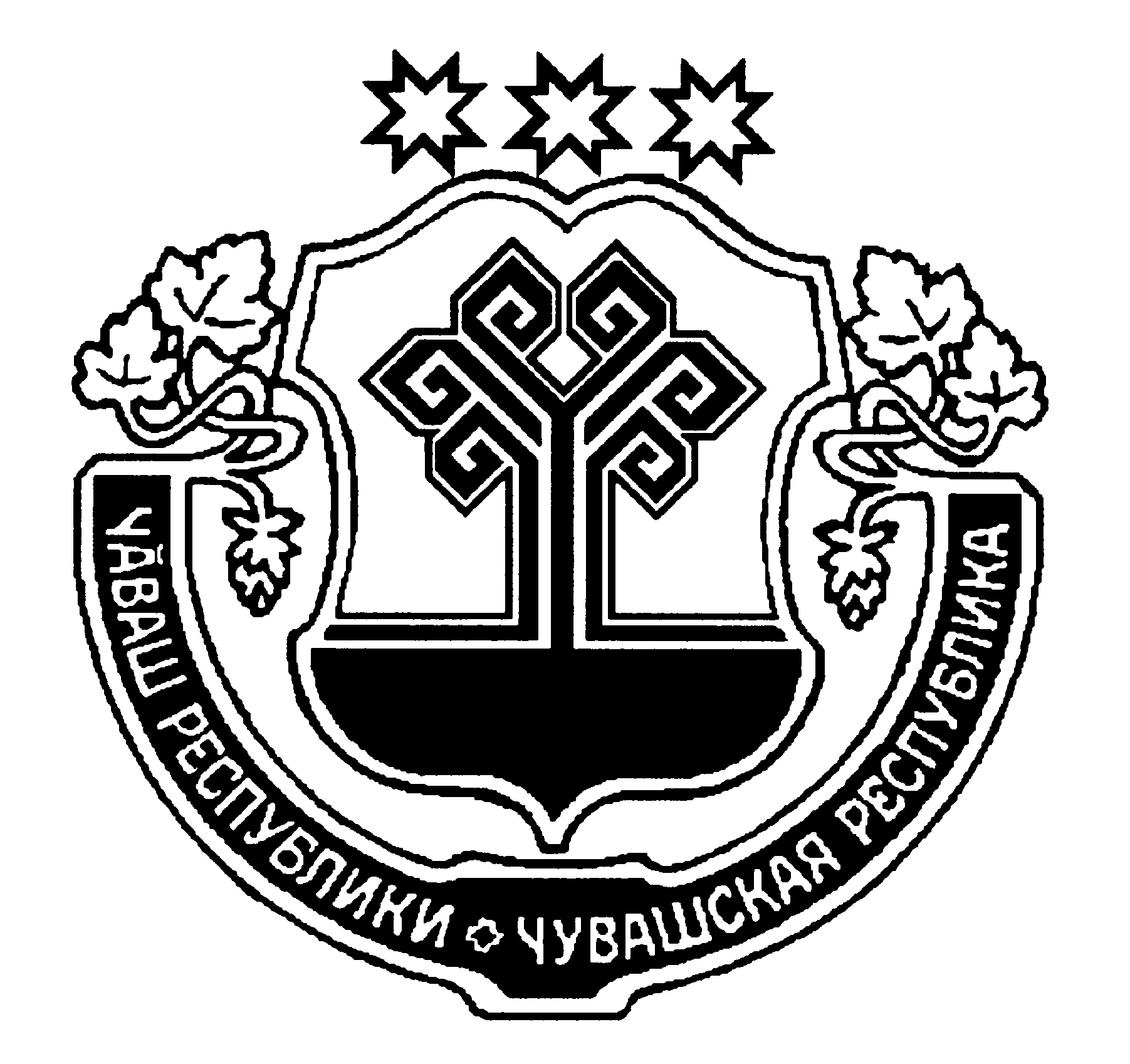 ЧĂВАШ РЕСПУБЛИКИНКУСЛАВККА РАЙОНӖНЧИ ТЕРЛЕМЕС ЯЛ ПОСЕЛЕНИЙЕН ДЕПУТАТСЕН ПУХАВӖЙЫШÃНУ24.07.2019 ҫ. № 149/1Терлемес станцие24.07. . №149/1 Станция Тюрлема ЧĂВАШ РЕСПУБЛИКИНКУСЛАВККА РАЙОНӖНЧИ ТЕРЛЕМЕС ЯЛ ПОСЕЛЕНИЙЕН ДЕПУТАТСЕН ПУХАВӖЙЫШÃНУ24.07.2019 ҫ. № 149/1Терлемес станцие